Symetrická přechodka s těsněním USS 200-150Obsah dodávky: 1 kusSortiment: K
Typové číslo: 0055.0493Výrobce: MAICO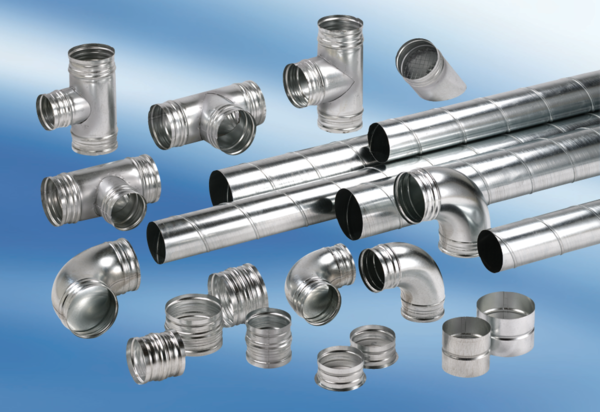 